Project result no. 2Training course entitled:Key competences for people 50+:Digital Competences Part 5/5 - Tools for validation of learning outcomesVersion: English 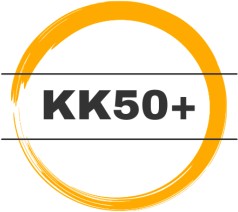 Prepared by the Project Consortium (main Author: Inercia)within the project 2021-1-PL01-KA220-ADU-000035200, „Key competences for people 50+”The project implemented under the Erasmus+ program, from 1 February 2022 to 30 November 2023 by the consortium: Deinde sp. z o.o. (Poland), Institut Saumurois de la Communication (France), INERCIA DIGITAL SL (Spain), Stiftelsen Mangfold i Arbeidslivet (Norway).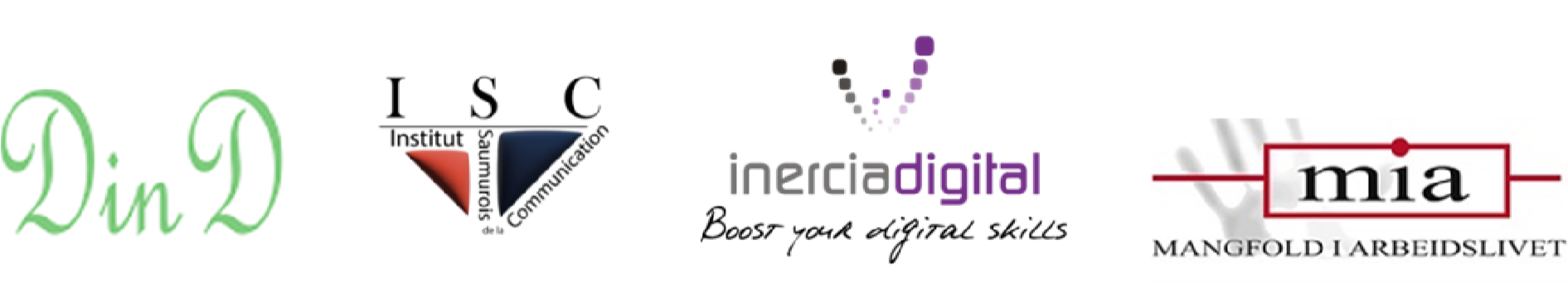 Disclaimer: Funded by the European Union. Views and opinions expressed are however those of the author(s) only and do not necessarily reflect those of the European Union or the European Education and Culture Executive Agency (EACEA). Neither the European Union nor EACEA can be held responsible for them.Tools for validation of learning outcomesMODULE 1PRE-TEST, Module 1Participant's name: _________________________________________Date: _____________________________________________________Number of points obtained: ___________________________________________________________The knowledge test in the course for people 50+ in the field of digital competences (Module 1: Safety) consists of 5 single-choice questions. The purpose of the test is to measure the initial knowledge of the participants (before the start of the course).The participants have 10 minutes to complete the test. This period will be extended accordingly if the person, for justified reasons, needs more time to complete it.
The chosen answer should be marked by circling it. In the event of a change of decision, the final answer should be marked with a circle sign and initialed, and the previous marking should be crossed out.1. What is Internet Safety?Know how to use the InternetInternet safety is all those measures that are taken to protect all the elements that are part of the network.Viruses on the InternetI don't know (I'm not sure)2. What to avoid when creating a strong passwordWrite uppercase, lowercase, numbers and symbolsDon’t use personal information (name, address, email,  phone  number, birth  dates,  etc.),the ability to communicate feelings, sociabilityI don't know (I'm not sure)3. Your digital footprint is not permanenta) Trueb) Falsec) I don't know (I'm not sure)4. What is Cybersecuritya) Cybersecurity is the  practice  of  protecting systems,  networks  and  programs  from  digital attacks.b) Dangerous calls selling unnecessary productsc) Internet policed) I don't know (I'm not sure)5. Putting our interests in our digital profile with many details is:a) Safe Profileb) Unsafe Profilec) I don't know (I'm not sure)POST-TEST, Module 1Participant's name: _________________________________________Date: _____________________________________________________Number of points obtained: ___________________________________________________________The knowledge test in the course for people 50+ in the field of digital competences (Module 1: Safety) consists of 5 single-choice questions. The purpose of the test is to measure the final knowledge of the participants (after the course).The participants have 10 minutes to complete the test. This period will be extended accordingly if the person, for justified reasons, needs more time to complete it.
The chosen answer should be marked by circling it. In the event of a change of decision, the final answer should be marked with a circle sign and initialed, and the previous marking should be crossed out.1. What is Internet Safety?Know how to use the InternetInternet safety is all those measures that are taken to protect all the elements that are part of the network.Viruses on the Internet2. What to avoid when creating a strong passworda) Write uppercase, lowercase, numbers and symbolsb) Don’t use personal information (name, address, email,  phone  number, birth  dates,  etc.),the ability to communicate feelings, sociability3. Your digital footprint is not permanenta) Trueb) False4. What is Cybersecuritya) Cybersecurity is the  practice  of  protecting systems,  networks  and  programs  from  digital attacks.b) Dangerous calls selling unnecessary productsc) Internet police5. Putting our interests in our digital profile with many details is:a) Safe Profileb) Unsafe ProfileTrainer’s opinion, Module 1Trainer's opinion on the acquisition of competences by participantsCourse: Digital CompetencesModule 1: "Safety"Below is a list of competences that the participant, according to the assumptions, should acquire during the course. Please specify the degree of competence acquisition by the participant by marking the box next to a given competence with an "X" symbol: no competence acquisition, medium-level competence acquisition, high-level competence acquisition.Date and signature of the trainer……………………………………………………………….MODULE 2PRE-TEST, Module 2Participant's name: _________________________________________Date: _____________________________________________________Number of points obtained: ___________________________________________________________The knowledge test in the course for people 50+ in the field of digital competences (Module 2: Problem Solving). The purpose of the test is to measure the initial knowledge of the participants (before the start of the course).The participants have 10 minutes to complete the test. This period will be extended accordingly if the person, for justified reasons, needs more time to complete it.The chosen answer should be marked by circling it. In the event of a change of decision, the final answer should be marked with a circle sign and initialed, and the previous marking should be crossed out.1. What is problem solving?Solve technical problems: identify problems in the  use  of  new  technologies  and  digital  tools and know how to solve themIdentify technological responses: perceive and understand how to use digital technologies and tools to respond to different needsanswers a and b are correctI don't know (I'm not sure)2. Problem Solving TechniquesScenario techniqueWorsening techniqueClimber techniqueAll answers are correctI don't know (I'm not sure)3. What is troubleshooting?a) Troubleshooting is the process of identifying, planning and resolving a problem, error or fault within a software or computer system.b) Solve problems with WIFIc) All answers are correctd) I don't know (I'm not sure)4. If you’re having trouble getting a webpage to load, it’s  a  good  idea  to  try  deleting,  or clearing your browser’s cache.       a) Trueb) Falsec) I don't know (I'm not sure)5. What is a robot?a) A  Robot  is  a  mechatronic  machine  (mechanic, electronic  and  digital)  designed  to  execute complex tasks automaticallyb) robots don't existc) I don't know (I'm not sure)POST-TEST, Module 2Participant's name: _________________________________________Date: _____________________________________________________Number of points obtained: ___________________________________________________________The knowledge test in the course for people 50+ in the field of digital competences (Module 2: Problem Solving). The purpose of the test is to measure the initial knowledge of the participants (after the course).The participants have 10 minutes to complete the test. This period will be extended accordingly if the person, for justified reasons, needs more time to complete it.The chosen answer should be marked by circling it. In the event of a change of decision, the final answer should be marked with a circle sign and initialed, and the previous marking should be crossed out.1. What is problem solving?Solve technical problems: identify problems in the  use  of  new  technologies  and  digital  tools and know how to solve themIdentify technological responses: perceive and understand how to use digital technologies and tools to respond to different needsanswers a and b are correct2. Problem Solving TechniquesScenario techniqueWorsening techniqueClimber techniqueAll answers are correct3. What is troubleshooting?a) Troubleshooting is the process of identifying, planning and resolving a problem, error or fault within a software or computer system.b) Solve problems with WIFIc) All answers are correct4. If you’re having trouble getting a webpage to load, it’s  a  good  idea  to  try  deleting,  or clearing your browser’s cache.       a) Trueb) False5. What is a robot?a) A  Robot  is  a  mechatronic  machine  (mechanic, electronic  and  digital)  designed  to  execute complex tasks automaticallyb) robots don't existTrainer’s opinion, Module 2Trainer's opinion on the acquisition of competences by participantsCourse: Digital CompetencesModule 2: "Problem Solving"Below is a list of competences that the participant, according to the assumptions, should acquire during the course. Please specify the degree of competence acquisition by the participant by marking the box next to a given competence with an "X" symbol: no competence acquisition, medium-level competence acquisition, high-level competence acquisition.Date and signature of the trainer……………………………………………………………….MODULE 3PRE-TEST, Module 3Participant's name: _________________________________________Date: _____________________________________________________Number of points obtained: __________________________________________________________The knowledge test in the course for people 50+ in the field of digital competences (Module 3: Information and Data Literacy). The purpose of the test is to measure the initial knowledge of the participants (before the start of the course).The participants have 10 minutes to complete the test. This period will be extended accordingly if the person, for justified reasons, needs more time to complete it.The chosen answer should be marked by circling it. In the event of a change of decision, the final answer should be marked with a circle sign and initialed, and the previous marking should be crossed out. Digital literacy is not just knowing how to use digital tools. It is also about:Making conscious use of digital tools, information and contentbeing able to discern what is of quality and what is notAll answers are correctI don't know (I'm not sure) Managing data, information and digital content (What is it for?)To organise, store and retrieve data, information and content in digital environments. Its function is that viruses do not enter our computerI don't know (I'm not sure)I don't know (I'm not sure)What are Fake News?Fake news, is a type of hoax that consists of pseudo-journalistic content disseminated through news portals, written press, radio, television and social networks and whose objective is disinformation. They are news that appear on the news on television every dayI don't know (I'm not sure)I don't know (I'm not sure)A satire or parodya. Genuine content is spread with false context informationb. It is not intended to harm anyone.c. When genuine sources are impersonatedd. I don't know (I'm not sure)Falacy ‘’Ad Hominen’’It is about assuming that something is false or true without providing any type of argument to support it, refusing to listen to other information.This argument tries to use a personal experience or an isolated case, insufficient against a scientific argument.We assume that a piece of news is true because it is said or defended by a certain person who for us has a high point of wisdom or a high status.I don't know (I'm not sure)POST-TEST, Module 3Participant's name: _________________________________________Date: _____________________________________________________Number of points obtained: __________________________________________________________The knowledge test in the course for people 50+ in the field of digital competences (Module 3: Information and Data Literacy). The purpose of the test is to measure the initial knowledge of the participants (after the course).The participants have 10 minutes to complete the test. This period will be extended accordingly if the person, for justified reasons, needs more time to complete it.The chosen answer should be marked by circling it. In the event of a change of decision, the final answer should be marked with a circle sign and initialed, and the previous marking should be crossed out.Digital literacy is not just knowing how to use digital tools. It is also about:Making conscious use of digital tools, information and contentbeing able to discern what is of quality and what is notAll answers are correct Managing data, information and digital content (What is it for?)To organise, store and retrieve data, information and content in digital environments. Its function is that viruses do not enter our computerWhat are Fake News?Fake news, is a type of hoax that consists of pseudo-journalistic content disseminated through news portals, written press, radio, television and social networks and whose objective is disinformation. They are news that appear on the news on television every dayA satire or parodya. Genuine content is spread with false context informationb. It is not intended to harm anyone.c. When genuine sources are impersonatedFalacy ‘’Ad Hominen’’It is about assuming that something is false or true without providing any type of argument to support it, refusing to listen to other information.This argument tries to use a personal experience or an isolated case, insufficient against a scientific argument.We assume that a piece of news is true because it is said or defended by a certain person who for us has a high point of wisdom or a high status.Trainer's opinion, Module 3Trainer's opinion on the acquisition of competences by participantsCourse: Digital CompetencesModule 3: " Information and Data Literacy "Below is a list of competences that the participant, according to the assumptions, should acquire during the course. Please specify the degree of competence acquisition by the participant by marking the box next to a given competence with an "X" symbol: no competence acquisition, medium-level competence acquisition, high-level competence acquisition.Date and signature of the trainer……………………………………………………………….MODULE 4PRE-TEST, Module 4Participant's name: _________________________________________Date: _____________________________________________________Number of points obtained: __________________________________________________________The knowledge test in the course for people 50+ in the field of digital competences (Module 4: Digital Content Creation). The purpose of the test is to measure the initial knowledge of the participants (before the start of the course).The participants have 10 minutes to complete the test. This period will be extended accordingly if the person, for justified reasons, needs more time to complete it.The chosen answer should be marked by circling it. In the event of a change of decision, the final answer should be marked with a circle sign and initialed, and the previous marking should be crossed out.What is Digital Content Creation?Creating and editing digital contentImproving and integrating information and content    into    an    existing    body    of knowledge    while    understanding    how copyright and licences are to be appliedAll answers are correctI don't know (I'm not sure)Types of content:Written content like blogs, SEO articles, white papers, eBooks…Handwritten posterPromote your business on the street with a megaphoneI don't know (I'm not sure)Types of formatsInfographicsBloggingAll answers are correctI don't know (I'm not sure)To create a blog, you need to have an Internet connectiona. Trueb. Falsec. I don't know (I'm not sure)For a successful digital content creation, you must:a. Determine the purposeb. To be redundant c. I don't know (I'm not sure)POST-TEST, Module 4Participant's name: _________________________________________Date: _____________________________________________________Number of points obtained: __________________________________________________________The knowledge test in the course for people 50+ in the field of digital competences (Module 4: Digital Content Creation). The purpose of the test is to measure the initial knowledge of the participants (after the course).The participants have 10 minutes to complete the test. This period will be extended accordingly if the person, for justified reasons, needs more time to complete it.The chosen answer should be marked by circling it. In the event of a change of decision, the final answer should be marked with a circle sign and initialed, and the previous marking should be crossed out.What is Digital Content Creation?Creating and editing digital contentImproving and integrating information and content    into    an    existing    body    of knowledge    while    understanding    how copyright and licences are to be appliedAll answers are correctTypes of content:Written content like blogs, SEO articles, white papers, eBooks…Handwritten posterPromote your business on the street with a megaphoneTypes of formatsInfographicsBloggingAll answers are correctTo create a blog, you need to have an Internet connectiona. Trueb. FalseFor a successful digital content creation, you must:a. Determine the purposeb. To be redundant Trainer's opinion, Module 4Trainer's opinion on the acquisition of competences by participantsCourse: Digital CompetencesModule 4: " Digital Content Creation "Below is a list of competences that the participant, according to the assumptions, should acquire during the course. Please specify the degree of competence acquisition by the participant by marking the box next to a given competence with an "X" symbol: no competence acquisition, medium-level competence acquisition, high-level competence acquisition.Date and signature of the trainer……………………………………………………………….MODULE 5PRE-TEST, Module 5Participant's name: _________________________________________Date: _____________________________________________________Number of points obtained: __________________________________________________________The knowledge test in the course for people 50+ in the field of digital competences (Module 5: Communication and Collaboration). The purpose of the test is to measure the initial knowledge of the participants (before the start of the course).The participants have 10 minutes to complete the test. This period will be extended accordingly if the person, for justified reasons, needs more time to complete it.The chosen answer should be marked by circling it. In the event of a change of decision, the final answer should be marked with a circle sign and initialed, and the previous marking should be crossed out.Communication and Collaboration (What is it based on?)A blueprint or plan for how to make a desired change without a specific timeline or budgetParticipation in society through public and private digital services and participatory citizenshipAn idea for introducing some action that is not time-bound and has no specific goalI don't know (I'm not sure)What does participatory citizenship mean?It means that a citizen is active at different levels (local, national) in addressing social issues that are relevant to the communityTo be sensible To be successful I don't know (I'm not sure)A digital identity is all the information that a person or an organisation has online. This information can be:Date of BirthPhotos, likes, comments on Social MediaAll answers are correctI don't know (I'm not sure)Digital Identity (Why is it important?)a. It is important to be physically favored in our social networksb. A professional profile could help you to find a jobc. All answers are correctd. I don't know (I'm not sure)How Can You Help Protect Your Digital Identity?a. Use strong and unique passwords on each of your online accountsb. Don’t use public or unprotected WIFI networksc. All answers are correctd. I don't know (I'm not sure)POST-TEST, Module 5Participant's name: _________________________________________Date: _____________________________________________________Number of points obtained: __________________________________________________________The knowledge test in the course for people 50+ in the field of digital competences (Module 5: Communication and Collaboration). The purpose of the test is to measure the initial knowledge of the participants (after the course).The participants have 10 minutes to complete the test. This period will be extended accordingly if the person, for justified reasons, needs more time to complete it.The chosen answer should be marked by circling it. In the event of a change of decision, the final answer should be marked with a circle sign and initialed, and the previous marking should be crossed out.In project management, a "project" is:A blueprint or plan for how to make a desired change without a specific timeline or budgetA temporary, gradually refined undertaking aimed at achieving a unique result or solving a specific problemAn idea for introducing some action that is not time-bound and has no specific goalThe letter "S" in the name of the SMART method corresponds to the word:Specific Sensible Successful The letter "M" in the name of the SMART method corresponds to the word:Modest Measurable Modern The letter "A" in the name of the SMART method corresponds to the word:a. Amazingb. Achievablec. AnalyticalThe letter "R" in the name of the SMART method corresponds to the word:a. Rare b. Redundant c. Relevant Trainer's opinion, Module 5Trainer's opinion on the acquisition of competences by participantsCourse: Digital CompetencesModule 5: " Communication and collaboration"Below is a list of competences that the participant, according to the assumptions, should acquire during the course. Please specify the degree of competence acquisition by the participant by marking the box next to a given competence with an "X" symbol: no competence acquisition, medium-level competence acquisition, high-level competence acquisition.Date and signature of the trainer……………………………………………………………….COMPETENCES:The participant's full name: _______________________________________________The participant's full name: _______________________________________________The participant's full name: _______________________________________________No acquisition of competenceAcquisition of competenceto an average degreeAcquisition of competenceto a high degreeTo know how to define what is Internet securityTo have knowledge about device protectionTo have knowledge to create a safe passwordTo know how to differentiate between physical footprints and digital footprintTo know how to detect different cases of cyberbullyingTo have known the impact on the environment of ICTsTo know how to differentiate between good and bad habits with respect to the environment with ITCSCOMPETENCES:The participant's full name: _______________________________________________The participant's full name: _______________________________________________The participant's full name: _______________________________________________No acquisition of competenceAcquisition of competenceto an average degreeAcquisition of competenceto a high degreeTo have knowledge about what it is and that means '' problem solving ''To know how to differentiate the different problem solving techniquesTo know how to use the Scenario techniqueTo have the knowledge of what processes do when we have a virusTo know what are the solutions when we do not listen to the soundTo know what it is and how to detect the troubleshootingCOMPETENCES:The participant's full name: _______________________________________________The participant's full name: _______________________________________________The participant's full name: _______________________________________________No acquisition of competenceAcquisition of competenceto an average degreeAcquisition of competenceto a high degreeTo understand the concept of  ‘’Information and Data Literacy ‘’To know the different search engines on the InternetTo know and know differently the different types of sourceTo know what are the fake newsTo know how to differentiate different types of fake newsTo know how to detect the fake news that we find on the InternetTo know what fallacies are and how to detect themTo have knowledge of the misuse of fallaciesCOMPETENCES:The participant's full name: _______________________________________________The participant's full name: _______________________________________________The participant's full name: _______________________________________________No acquisition of competenceAcquisition of competenceto an average degreeAcquisition of competenceto a high degreeTo know what the concept of digital content creation meansTo know how to differentiate different types of contentTo know and know differently the different types of formatTo know how to develop digital contentTo know why it is importantTo know what are the different types of licensesTo know what is programmingTo have knowledge of blogs on the InternetCOMPETENCES:The participant's full name: _______________________________________________The participant's full name: _______________________________________________The participant's full name: _______________________________________________No acquisition of competenceAcquisition of competenceto an average degreeAcquisition of competenceto a high degreeTo know what the concept of communication and collaboration meansTo know how to share through digital technologiesTo know what means “participatory citizenship”To know how create a good digital identityTo know how to contribute to WikipediaTo know what means the concept of “Netiquette”To know how to manage the digital identity